DEPARTMENT OF HEALTH SERVICES	STATE OF WISCONSIN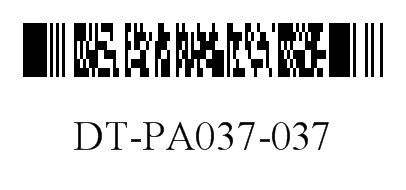 Division of Medicaid Services 	Wis. Admin. Code § DHS 107.10(2)F-11075 (07/2023)FORWARDHEALTHPRIOR AUTHORIZATION / PREFERRED DRUG LIST (PA/PDL) EXEMPTION REQUESTINSTRUCTIONS: Type or print clearly. Before completing this form, read the Prior Authorization/Preferred Drug List (PA/PDL) Exemption Request Instructions, F-11075A. Prescribers may refer to the Forms page of the ForwardHealth Portal at https://www.forwardhealth.wi.gov/WIPortal/Subsystem/Publications/
ForwardHealthCommunications.aspx?panel=Forms for the completion instructions.Pharmacy providers are required to have a completed Prior Authorization/Preferred Drug List (PA/PDL) Exemption Request form signed and dated by the prescriber before calling the Specialized Transmission Approval Technology-Prior Authorization (STAT-PA) system or submitting a PA request on the Portal, by fax, or by mail. Prescribers and pharmacy providers may call Provider Services at 800-947-9627 with questions.SECTION I – MEMBER INFORMATIONSECTION I – MEMBER INFORMATIONSECTION I – MEMBER INFORMATIONSECTION I – MEMBER INFORMATIONSECTION I – MEMBER INFORMATIONSECTION I – MEMBER INFORMATION1.  Name – Member (Last, First, Middle Initial)1.  Name – Member (Last, First, Middle Initial)1.  Name – Member (Last, First, Middle Initial)1.  Name – Member (Last, First, Middle Initial)1.  Name – Member (Last, First, Middle Initial)1.  Name – Member (Last, First, Middle Initial)2.  Member ID Number2.  Member ID Number3.  Date of Birth – Member3.  Date of Birth – Member3.  Date of Birth – Member3.  Date of Birth – MemberSECTION II – PRESCRIPTION INFORMATIONSECTION II – PRESCRIPTION INFORMATIONSECTION II – PRESCRIPTION INFORMATIONSECTION II – PRESCRIPTION INFORMATIONSECTION II – PRESCRIPTION INFORMATIONSECTION II – PRESCRIPTION INFORMATION4.  Drug Name 4.  Drug Name 5.  Drug Strength5.  Drug Strength5.  Drug Strength5.  Drug Strength6.  Date Prescription Written6.  Date Prescription Written7.  Directions for Use7.  Directions for Use7.  Directions for Use7.  Directions for Use8.  Name – Prescriber8.  Name – Prescriber8.  Name – Prescriber8.  Name – Prescriber8.  Name – Prescriber8.  Name – Prescriber9.  Address – Prescriber (Street, City, State, Zip+4 Code) 9.  Address – Prescriber (Street, City, State, Zip+4 Code) 9.  Address – Prescriber (Street, City, State, Zip+4 Code) 9.  Address – Prescriber (Street, City, State, Zip+4 Code) 9.  Address – Prescriber (Street, City, State, Zip+4 Code) 9.  Address – Prescriber (Street, City, State, Zip+4 Code) 10. Phone Number – Prescriber10. Phone Number – Prescriber11. National Provider Identifier (NPI) – Prescriber11. National Provider Identifier (NPI) – Prescriber11. National Provider Identifier (NPI) – Prescriber11. National Provider Identifier (NPI) – PrescriberSECTION III – CLINICAL INFORMATION (Required for All PA Requests)SECTION III – CLINICAL INFORMATION (Required for All PA Requests)SECTION III – CLINICAL INFORMATION (Required for All PA Requests)SECTION III – CLINICAL INFORMATION (Required for All PA Requests)SECTION III – CLINICAL INFORMATION (Required for All PA Requests)SECTION III – CLINICAL INFORMATION (Required for All PA Requests)12. Diagnosis Code and Description12. Diagnosis Code and Description12. Diagnosis Code and Description12. Diagnosis Code and Description12. Diagnosis Code and Description12. Diagnosis Code and Description13. List the PDL drug class from the Preferred Drug List Quick Reference to which the requested non-preferred drug belongs (for example, COPD agents).13. List the PDL drug class from the Preferred Drug List Quick Reference to which the requested non-preferred drug belongs (for example, COPD agents).13. List the PDL drug class from the Preferred Drug List Quick Reference to which the requested non-preferred drug belongs (for example, COPD agents).13. List the PDL drug class from the Preferred Drug List Quick Reference to which the requested non-preferred drug belongs (for example, COPD agents).13. List the PDL drug class from the Preferred Drug List Quick Reference to which the requested non-preferred drug belongs (for example, COPD agents).13. List the PDL drug class from the Preferred Drug List Quick Reference to which the requested non-preferred drug belongs (for example, COPD agents).Note: If applicable, prescribers may also complete Section IV of this form if the non-preferred drug belongs to one of the following drug classes: Alzheimer’s agents; anticonvulsants; antidepressants, other; antidepressants, SSRI; antiparkinson’s agents; antipsychotics; HIV/AIDS; or pulmonary arterial hypertension.Note: If applicable, prescribers may also complete Section IV of this form if the non-preferred drug belongs to one of the following drug classes: Alzheimer’s agents; anticonvulsants; antidepressants, other; antidepressants, SSRI; antiparkinson’s agents; antipsychotics; HIV/AIDS; or pulmonary arterial hypertension.Note: If applicable, prescribers may also complete Section IV of this form if the non-preferred drug belongs to one of the following drug classes: Alzheimer’s agents; anticonvulsants; antidepressants, other; antidepressants, SSRI; antiparkinson’s agents; antipsychotics; HIV/AIDS; or pulmonary arterial hypertension.Note: If applicable, prescribers may also complete Section IV of this form if the non-preferred drug belongs to one of the following drug classes: Alzheimer’s agents; anticonvulsants; antidepressants, other; antidepressants, SSRI; antiparkinson’s agents; antipsychotics; HIV/AIDS; or pulmonary arterial hypertension.Note: If applicable, prescribers may also complete Section IV of this form if the non-preferred drug belongs to one of the following drug classes: Alzheimer’s agents; anticonvulsants; antidepressants, other; antidepressants, SSRI; antiparkinson’s agents; antipsychotics; HIV/AIDS; or pulmonary arterial hypertension.Note: If applicable, prescribers may also complete Section IV of this form if the non-preferred drug belongs to one of the following drug classes: Alzheimer’s agents; anticonvulsants; antidepressants, other; antidepressants, SSRI; antiparkinson’s agents; antipsychotics; HIV/AIDS; or pulmonary arterial hypertension.14. Has the member experienced an unsatisfactory therapeutic response or a clinically
significant adverse drug reaction with at least one of the preferred drugs from the 
same PDL drug class as the drug being requested?		Yes		NoIf yes, list the preferred drug(s) used.      List the dates the preferred drug(s) was taken.      Describe the unsatisfactory therapeutic response(s) or clinically significant adverse drug reaction(s).14. Has the member experienced an unsatisfactory therapeutic response or a clinically
significant adverse drug reaction with at least one of the preferred drugs from the 
same PDL drug class as the drug being requested?		Yes		NoIf yes, list the preferred drug(s) used.      List the dates the preferred drug(s) was taken.      Describe the unsatisfactory therapeutic response(s) or clinically significant adverse drug reaction(s).14. Has the member experienced an unsatisfactory therapeutic response or a clinically
significant adverse drug reaction with at least one of the preferred drugs from the 
same PDL drug class as the drug being requested?		Yes		NoIf yes, list the preferred drug(s) used.      List the dates the preferred drug(s) was taken.      Describe the unsatisfactory therapeutic response(s) or clinically significant adverse drug reaction(s).14. Has the member experienced an unsatisfactory therapeutic response or a clinically
significant adverse drug reaction with at least one of the preferred drugs from the 
same PDL drug class as the drug being requested?		Yes		NoIf yes, list the preferred drug(s) used.      List the dates the preferred drug(s) was taken.      Describe the unsatisfactory therapeutic response(s) or clinically significant adverse drug reaction(s).14. Has the member experienced an unsatisfactory therapeutic response or a clinically
significant adverse drug reaction with at least one of the preferred drugs from the 
same PDL drug class as the drug being requested?		Yes		NoIf yes, list the preferred drug(s) used.      List the dates the preferred drug(s) was taken.      Describe the unsatisfactory therapeutic response(s) or clinically significant adverse drug reaction(s).14. Has the member experienced an unsatisfactory therapeutic response or a clinically
significant adverse drug reaction with at least one of the preferred drugs from the 
same PDL drug class as the drug being requested?		Yes		NoIf yes, list the preferred drug(s) used.      List the dates the preferred drug(s) was taken.      Describe the unsatisfactory therapeutic response(s) or clinically significant adverse drug reaction(s).15. Is there a clinically significant drug interaction between another drug the member is 
taking and at least one of the preferred drugs from the same PDL drug class as the 
drug being requested? 		Yes		NoIf yes, list the drug(s) and interaction(s).15. Is there a clinically significant drug interaction between another drug the member is 
taking and at least one of the preferred drugs from the same PDL drug class as the 
drug being requested? 		Yes		NoIf yes, list the drug(s) and interaction(s).15. Is there a clinically significant drug interaction between another drug the member is 
taking and at least one of the preferred drugs from the same PDL drug class as the 
drug being requested? 		Yes		NoIf yes, list the drug(s) and interaction(s).15. Is there a clinically significant drug interaction between another drug the member is 
taking and at least one of the preferred drugs from the same PDL drug class as the 
drug being requested? 		Yes		NoIf yes, list the drug(s) and interaction(s).15. Is there a clinically significant drug interaction between another drug the member is 
taking and at least one of the preferred drugs from the same PDL drug class as the 
drug being requested? 		Yes		NoIf yes, list the drug(s) and interaction(s).15. Is there a clinically significant drug interaction between another drug the member is 
taking and at least one of the preferred drugs from the same PDL drug class as the 
drug being requested? 		Yes		NoIf yes, list the drug(s) and interaction(s).16. Does the member have a medical condition(s) that prevents the use of at least one of 
the preferred drugs from the same PDL drug class as the drug being requested?		Yes		NoIf yes, list the medical condition(s) and describe how the condition(s) prevents the member from using the preferred drug(s).16. Does the member have a medical condition(s) that prevents the use of at least one of 
the preferred drugs from the same PDL drug class as the drug being requested?		Yes		NoIf yes, list the medical condition(s) and describe how the condition(s) prevents the member from using the preferred drug(s).16. Does the member have a medical condition(s) that prevents the use of at least one of 
the preferred drugs from the same PDL drug class as the drug being requested?		Yes		NoIf yes, list the medical condition(s) and describe how the condition(s) prevents the member from using the preferred drug(s).16. Does the member have a medical condition(s) that prevents the use of at least one of 
the preferred drugs from the same PDL drug class as the drug being requested?		Yes		NoIf yes, list the medical condition(s) and describe how the condition(s) prevents the member from using the preferred drug(s).16. Does the member have a medical condition(s) that prevents the use of at least one of 
the preferred drugs from the same PDL drug class as the drug being requested?		Yes		NoIf yes, list the medical condition(s) and describe how the condition(s) prevents the member from using the preferred drug(s).16. Does the member have a medical condition(s) that prevents the use of at least one of 
the preferred drugs from the same PDL drug class as the drug being requested?		Yes		NoIf yes, list the medical condition(s) and describe how the condition(s) prevents the member from using the preferred drug(s).SECTION IV – ALTERNATE CLINICAL INFORMATION FOR ELIGIBLE DRUG CLASSES ONLY (If applicable, prescribers may also complete this section.)SECTION IV – ALTERNATE CLINICAL INFORMATION FOR ELIGIBLE DRUG CLASSES ONLY (If applicable, prescribers may also complete this section.)SECTION IV – ALTERNATE CLINICAL INFORMATION FOR ELIGIBLE DRUG CLASSES ONLY (If applicable, prescribers may also complete this section.)SECTION IV – ALTERNATE CLINICAL INFORMATION FOR ELIGIBLE DRUG CLASSES ONLY (If applicable, prescribers may also complete this section.)SECTION IV – ALTERNATE CLINICAL INFORMATION FOR ELIGIBLE DRUG CLASSES ONLY (If applicable, prescribers may also complete this section.)SECTION IV – ALTERNATE CLINICAL INFORMATION FOR ELIGIBLE DRUG CLASSES ONLY (If applicable, prescribers may also complete this section.)17. Indicate the drug class.	Alzheimer’s Agents		Anticonvulsants	Antidepressants, Other		Antidepressants, SSRI 	Antiparkinson’s Agents		Antipsychotics	HIV/AIDS		Pulmonary Arterial Hypertension17. Indicate the drug class.	Alzheimer’s Agents		Anticonvulsants	Antidepressants, Other		Antidepressants, SSRI 	Antiparkinson’s Agents		Antipsychotics	HIV/AIDS		Pulmonary Arterial Hypertension17. Indicate the drug class.	Alzheimer’s Agents		Anticonvulsants	Antidepressants, Other		Antidepressants, SSRI 	Antiparkinson’s Agents		Antipsychotics	HIV/AIDS		Pulmonary Arterial Hypertension17. Indicate the drug class.	Alzheimer’s Agents		Anticonvulsants	Antidepressants, Other		Antidepressants, SSRI 	Antiparkinson’s Agents		Antipsychotics	HIV/AIDS		Pulmonary Arterial Hypertension17. Indicate the drug class.	Alzheimer’s Agents		Anticonvulsants	Antidepressants, Other		Antidepressants, SSRI 	Antiparkinson’s Agents		Antipsychotics	HIV/AIDS		Pulmonary Arterial Hypertension17. Indicate the drug class.	Alzheimer’s Agents		Anticonvulsants	Antidepressants, Other		Antidepressants, SSRI 	Antiparkinson’s Agents		Antipsychotics	HIV/AIDS		Pulmonary Arterial Hypertension18. Is the member new to ForwardHealth (that is, has this member been granted eligibility 
for ForwardHealth within the past month)?		Yes		NoIf yes, indicate the month and year the member became eligible.	      	/	     	Month	Year18. Is the member new to ForwardHealth (that is, has this member been granted eligibility 
for ForwardHealth within the past month)?		Yes		NoIf yes, indicate the month and year the member became eligible.	      	/	     	Month	Year18. Is the member new to ForwardHealth (that is, has this member been granted eligibility 
for ForwardHealth within the past month)?		Yes		NoIf yes, indicate the month and year the member became eligible.	      	/	     	Month	Year18. Is the member new to ForwardHealth (that is, has this member been granted eligibility 
for ForwardHealth within the past month)?		Yes		NoIf yes, indicate the month and year the member became eligible.	      	/	     	Month	Year18. Is the member new to ForwardHealth (that is, has this member been granted eligibility 
for ForwardHealth within the past month)?		Yes		NoIf yes, indicate the month and year the member became eligible.	      	/	     	Month	Year18. Is the member new to ForwardHealth (that is, has this member been granted eligibility 
for ForwardHealth within the past month)?		Yes		NoIf yes, indicate the month and year the member became eligible.	      	/	     	Month	Year19. Has the member taken the requested non-preferred drug continuously for 
the last 30 days or longer and had a measurable therapeutic response? 		Yes		NoIf yes, indicate the month and year the member began taking the drug.	      	/ 	     	Month	Year19. Has the member taken the requested non-preferred drug continuously for 
the last 30 days or longer and had a measurable therapeutic response? 		Yes		NoIf yes, indicate the month and year the member began taking the drug.	      	/ 	     	Month	Year19. Has the member taken the requested non-preferred drug continuously for 
the last 30 days or longer and had a measurable therapeutic response? 		Yes		NoIf yes, indicate the month and year the member began taking the drug.	      	/ 	     	Month	Year19. Has the member taken the requested non-preferred drug continuously for 
the last 30 days or longer and had a measurable therapeutic response? 		Yes		NoIf yes, indicate the month and year the member began taking the drug.	      	/ 	     	Month	Year19. Has the member taken the requested non-preferred drug continuously for 
the last 30 days or longer and had a measurable therapeutic response? 		Yes		NoIf yes, indicate the month and year the member began taking the drug.	      	/ 	     	Month	Year19. Has the member taken the requested non-preferred drug continuously for 
the last 30 days or longer and had a measurable therapeutic response? 		Yes		NoIf yes, indicate the month and year the member began taking the drug.	      	/ 	     	Month	Year20. Was the member recently discharged from an inpatient stay in which the member was
stabilized on the non-preferred drug being requested? 		Yes		NoIf yes, indicate the facility and the month and year of the discharge.Facility Name      		      	/ 	     	Month	Year20. Was the member recently discharged from an inpatient stay in which the member was
stabilized on the non-preferred drug being requested? 		Yes		NoIf yes, indicate the facility and the month and year of the discharge.Facility Name      		      	/ 	     	Month	Year20. Was the member recently discharged from an inpatient stay in which the member was
stabilized on the non-preferred drug being requested? 		Yes		NoIf yes, indicate the facility and the month and year of the discharge.Facility Name      		      	/ 	     	Month	Year20. Was the member recently discharged from an inpatient stay in which the member was
stabilized on the non-preferred drug being requested? 		Yes		NoIf yes, indicate the facility and the month and year of the discharge.Facility Name      		      	/ 	     	Month	Year20. Was the member recently discharged from an inpatient stay in which the member was
stabilized on the non-preferred drug being requested? 		Yes		NoIf yes, indicate the facility and the month and year of the discharge.Facility Name      		      	/ 	     	Month	Year20. Was the member recently discharged from an inpatient stay in which the member was
stabilized on the non-preferred drug being requested? 		Yes		NoIf yes, indicate the facility and the month and year of the discharge.Facility Name      		      	/ 	     	Month	YearSECTION V – AUTHORIZED SIGNATURESECTION V – AUTHORIZED SIGNATURESECTION V – AUTHORIZED SIGNATURESECTION V – AUTHORIZED SIGNATURESECTION V – AUTHORIZED SIGNATURESECTION V – AUTHORIZED SIGNATURE21. SIGNATURE – Prescriber21. SIGNATURE – Prescriber21. SIGNATURE – Prescriber21. SIGNATURE – Prescriber22. Date Signed22. Date SignedSECTION VI – FOR PHARMACY PROVIDERS USING STAT-PASECTION VI – FOR PHARMACY PROVIDERS USING STAT-PASECTION VI – FOR PHARMACY PROVIDERS USING STAT-PASECTION VI – FOR PHARMACY PROVIDERS USING STAT-PASECTION VI – FOR PHARMACY PROVIDERS USING STAT-PASECTION VI – FOR PHARMACY PROVIDERS USING STAT-PA23. National Drug Code (11 Digits)23. National Drug Code (11 Digits)23. National Drug Code (11 Digits)24. Days’ Supply Requested (Up to 365 Days)24. Days’ Supply Requested (Up to 365 Days)24. Days’ Supply Requested (Up to 365 Days)25. NPI25. NPI25. NPI25. NPI25. NPI25. NPI26. Date of Service (DOS) (mm/dd/ccyy) (For STAT-PA requests, the DOS may be up to 31 days in the future or up to 14 days in the past.)      26. Date of Service (DOS) (mm/dd/ccyy) (For STAT-PA requests, the DOS may be up to 31 days in the future or up to 14 days in the past.)      26. Date of Service (DOS) (mm/dd/ccyy) (For STAT-PA requests, the DOS may be up to 31 days in the future or up to 14 days in the past.)      26. Date of Service (DOS) (mm/dd/ccyy) (For STAT-PA requests, the DOS may be up to 31 days in the future or up to 14 days in the past.)      26. Date of Service (DOS) (mm/dd/ccyy) (For STAT-PA requests, the DOS may be up to 31 days in the future or up to 14 days in the past.)      26. Date of Service (DOS) (mm/dd/ccyy) (For STAT-PA requests, the DOS may be up to 31 days in the future or up to 14 days in the past.)      27. Place of Service27. Place of Service27. Place of Service27. Place of Service27. Place of Service27. Place of Service28. Assigned PA Number28. Assigned PA Number28. Assigned PA Number28. Assigned PA Number28. Assigned PA Number28. Assigned PA Number29. Grant Date30. Expiration Date30. Expiration Date30. Expiration Date30. Expiration Date31. Number of Days ApprovedSECTION VII – ADDITIONAL INFORMATIONSECTION VII – ADDITIONAL INFORMATIONSECTION VII – ADDITIONAL INFORMATIONSECTION VII – ADDITIONAL INFORMATIONSECTION VII – ADDITIONAL INFORMATIONSECTION VII – ADDITIONAL INFORMATION32. Include any additional information in the space below. Additional diagnostic and clinical information explaining the need for the drug requested may be included here.32. Include any additional information in the space below. Additional diagnostic and clinical information explaining the need for the drug requested may be included here.32. Include any additional information in the space below. Additional diagnostic and clinical information explaining the need for the drug requested may be included here.32. Include any additional information in the space below. Additional diagnostic and clinical information explaining the need for the drug requested may be included here.32. Include any additional information in the space below. Additional diagnostic and clinical information explaining the need for the drug requested may be included here.32. Include any additional information in the space below. Additional diagnostic and clinical information explaining the need for the drug requested may be included here.